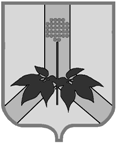 АДМИНИСТРАЦИЯ  ДАЛЬНЕРЕЧЕНСКОГО МУНИЦИПАЛЬНОГО РАЙОНА ПОСТАНОВЛЕНИЕ«30» сентября 2019 г.	            г. Дальнереченск			           № 410-паОб утверждении Порядка установления, изменения, отмены муниципальных маршрутов регулярных перевозок пассажиров и багажа автомобильным транспортом на территории Дальнереченского муниципального районаРуководствуясь федеральными законами от 06.10.2003 № 131-ФЗ «Об общих принципах организации местного самоуправления в Российской Федерации», от 13.07.2015 № 220-ФЗ «Об организации регулярных перевозок пассажиров и багажа автомобильным транспортом и городским наземным электрическим транспортом в Российской Федерации и о внесении изменений в отдельные законодательные акты Российской Федерации, Уставом Дальнереченского муниципального района, администрация Дальнереченского муниципального районаПОСТАНОВЛЯЕТ:1. Утвердить Порядок установления, изменения, отмены муниципальных маршрутов регулярных перевозок пассажиров и багажа автомобильным транспортом на территории Дальнереченского муниципального района согласно Приложения к настоящему постановлению.2. Отделу по работе с территориями и делопроизводству (Ловягина Н.А.) обнародовать настоящее постановление и разместить его на официальном сайте администрации Дальнереченского муниципального района в сети Интернет.3. Контроль за исполнением постановления возложить на заместителя главы администрации Дальнереченского муниципального района  -  А.Г. Попова.4. Постановление вступает в силу со дня его обнародования.Глава  Дальнереченского муниципального района                                                                      В.С. ДерновПриложение  к постановлению администрации Дальнереченского муниципального районаот 30 сентября 2019г. № 410-паПорядок установления, изменения, отмены муниципальных маршрутов регулярных перевозок пассажиров и багажа автомобильным транспортом на территории Дальнереченского муниципального района1. Общие положения1.1. Настоящий Порядок установления, изменения, отмены муниципальных маршрутов регулярных перевозок пассажиров и багажа автомобильным транспортом на территории Дальнереченского муниципального района (далее – Порядок) определяет процедуру установления новых, изменения или отмены действующих муниципальных маршрутов регулярных перевозок пассажиров и багажа автомобильным транспортом на территории Дальнереченского муниципального района (далее - муниципальный маршрут), а также устанавливает общие требования к их организации.1.2. Муниципальный маршрут регулярных перевозок устанавливается, изменяется и отменяется администрацией Дальнереченского муниципального района - органом местного самоуправления, уполномоченным на осуществление функций по организации регулярных перевозок (далее – Уполномоченный орган).1.3. Муниципальный маршрут регулярных перевозок устанавливается, изменяется, отменяется Уполномоченным органом по предложению органов местного самоуправления Дальнереченского муниципального района, а также юридического лица независимо от организационно - правовой формы, индивидуального предпринимателя или уполномоченного участника договора простого товарищества, имеющих намерение осуществлять регулярные перевозки или осуществляющих регулярные перевозки по данному маршруту (далее – инициаторы).2. Установление, изменение маршрута 2.1. Инициаторами установления, изменения муниципального маршрута могут выступать уполномоченный орган, юридические лица, индивидуальные предприниматели, уполномоченные участники договора простого товарищества, имеющие намерение осуществлять регулярные перевозки или осуществляющие регулярные перевозки по данному маршруту.2.2. Юридическое лицо, индивидуальный предприниматель или уполномоченный участник договора простого товарищества, инициирующие установление или изменение муниципального маршрута, представляют в уполномоченный орган заявление об установлении или изменении данного маршрута по форме и в порядке согласно приложению к настоящему Порядку.2.3. Заявление об установлении или изменении муниципального маршрута и прилагаемые к нему документы представляются уполномоченному органу непосредственно или направляются заказным почтовым отправлением с уведомлением о вручении.2.4. В случае, если заявление об установлении или изменении муниципального маршрута представлено уполномоченным участником договора простого товарищества, то сведения, предусмотренные формой данного заявления, предоставляются в отношении каждого участника договора простого товарищества. К указанному заявлению прилагается копия договора простого товарищества.2.5. В срок, не превышающий тридцати дней со дня приема заявления об установлении или изменении муниципального маршрута, уполномоченный орган по результатам проверки представленных документов принимает решение об установлении или изменении муниципального маршрута либо об отказе в установлении или изменении данного маршрута.2.6. Уполномоченный орган отказывает в установлении или изменении муниципального маршрута в случае, если:2.6.1. в заявлении об установлении или изменении данного маршрута указаны недостоверные сведения;2.6.2. данный маршрут не соответствует требованиям к безопасности дорожного движения, установленным нормативными правовыми актами Российской Федерации;2.6.3. техническое состояние улиц, автомобильных дорог, по которым проходит данный маршрут, и размещенных на них искусственных дорожных сооружений не соответствует максимальным полной массе и (или) габаритам транспортных средств, которые предлагается использовать для осуществления регулярных перевозок по данному маршруту;2.7. О принятом решении об установлении или изменении муниципального маршрута либо об отказе в установлении или изменении данного маршрута уполномоченный орган в течение трех рабочих дней со дня принятия указанного решения уведомляет в письменной форме юридическое лицо, индивидуального предпринимателя, уполномоченного участника договора простого товарищества, предложивших установить или изменить муниципальный маршрут. В уведомлении об отказе в установлении или изменении муниципального маршрута указывается мотивированное обоснование причин отказа.2.8. Принятие решения об установлении или изменении муниципального маршрута оформляется постановлением уполномоченного органа. В течение 15 календарных дней со дня принятия этого решения уполномоченный орган вносит сведения об установлении или изменении данного маршрута в реестр муниципальных маршрутов.2.9. Если заявлением об изменении муниципального маршрута предусматривается увеличение максимального количества транспортных средств, используемых по данному маршруту, уполномоченный орган в течение семи дней со дня внесения таких изменений в реестр муниципальных маршрутов выдает юридическому лицу, индивидуальному предпринимателю, уполномоченному участнику договора простого товарищества, которые обратились с указанным заявлением, дополнительные карты маршрута регулярных перевозок.2.10. В случае возникновения чрезвычайной ситуации, вызвавшей временное ограничение движения транспортных средств по автомобильным дорогам, юридическое лицо, индивидуальный предприниматель или участники договора простого товарищества, осуществляющие регулярные перевозки по муниципальному маршруту, вправе изменить данный маршрут на срок до тридцати дней. Юридическое лицо, индивидуальный предприниматель или уполномоченный участник договора простого товарищества обязаны незамедлительно уведомить о таком изменении уполномоченный орган, а также разместить эти сведения в транспортных средствах в целях информирования граждан об изменении муниципального маршрута. 2.11. Уполномоченный орган не позднее чем через девяносто дней со дня установления муниципального маршрута должен организовать:2.11.1. закупку работ, услуг, связанных с осуществлением регулярных перевозок, в порядке, установленном законодательством Российской Федерации о контрактной системе в сфере закупок товаров, работ, услуг для обеспечения государственных и муниципальных нужд, в случае установления маршрута с осуществлением регулярных перевозок по регулируемым тарифам;2.11.2. открытый конкурс на право осуществления перевозок по одному или нескольким муниципальным маршрутам по нерегулируемым тарифам.3. Отмена маршрута 3.1. Уполномоченный орган отменяет муниципальный маршрут в следующих случаях:3.1.1. признания закупок работ, услуг, связанных с осуществлением регулярных перевозок по регулируемым тарифам, проведенных в порядке, установленном законодательством Российской Федерации о контрактной системе в сфере закупок товаров, работ, услуг для обеспечения государственных и муниципальных нужд, несостоявшимися ввиду отсутствия заявок на участие в таких закупках и принятия решения о непроведении повторных закупок;3.1.2. признания открытого конкурса несостоявшимся по основаниям, указанным в части 7 статьи 24 Закона № 220-ФЗ, и принятия решения о непроведении повторного открытого конкурса;3.1.3. отсутствия потребности населения в перевозках по маршруту, установленной по результатам комиссионного обследования пассажиропотока с привлечением представителей территориальных общественных самоуправлений, жителей поселений, по которым проходит данный маршрут.3.2. Решение об отмене муниципального маршрута оформляется постановлением уполномоченного органа.3.3. Уполномоченный орган размещает на официальном сайте органов местного самоуправления информацию о принятом решении об отмене муниципального маршрута в течение трех рабочих дней со дня принятия этого решения.3.4. Муниципальный маршрут регулярных перевозок считается отмененным со дня исключения сведений о данном маршруте из реестра муниципальных маршрутов регулярных перевозок. Приложение к Порядку установления, изменения, отмены муниципальных маршрутов регулярных перевозок пассажиров и багажа автомобильным транспортом на территории Дальнереченского муниципального района  от «30» сентября 2019г.  № 410-паГлаве Дальнереченского муниципального районаВ.С. ДерновуЗАЯВЛЕНИЕоб установлении/изменении муниципального маршрута регулярных перевозок1. Заявители:Прошу рассмотреть возможность установления/изменения муниципального маршрута регулярных перевозок:_________________________________ - ________________________________            (начальный остановочный пункт)                       (конечный остановочный пункт)2. Протяженность предлагаемого к установлению/изменению муниципального маршрута регулярных перевозок:в прямом направлении _________ км;в обратном направлении _________ км.3. Сведения о промежуточных остановочных пунктах по муниципальному маршруту регулярных перевозок:4. Наименования улиц и автомобильных дорог, по которым предполагается движение транспортных средств между остановочными пунктами:4.1. в прямом направлении:4.2. в обратном направлении:5. Транспортные средства:6. Планируемое расписание для каждого остановочного пункта по муниципальному маршруту регулярных перевозок:________________/________________________________/_____________________/ (М.П.)	(дата)                             (Ф.И.О).           		       (подпись)№п/пНаименование (Ф.И.О.)ИНННомер и дата выдачи лицензииПочтовый адрес(место нахождения)Контактные телефоны123456№п/пНаименованиеМесто нахождения123№п/пНаименование улиц/ автомобильных дорог в прямом направлении12№п/пНаименование улиц/автомобильных дорог в обратном направлении12КлассМаксимальное количествоГабаритные и весовые параметрыГабаритные и весовые параметрыГабаритные и весовые параметрыЭкологические характеристикиКлассМаксимальное количествомаксимальная высота, ммаксимальная ширина, мполная масса, тЭкологические характеристики123456№п/пДни отправленияИнтервалы движения транспортных средств123